                                                                                                             Czermin, 10 styczeń 2014r.ZAPYTANIE OFERTOWE  NR 3/2014Zapraszamy do składania ofert cenowych dotyczących wynajmu sali gimnastycznej w celu przeprowadzenia  Szkoleń i warsztatów  z techniki  gry w piłkę nożną”          w ramach realizacji projektu: „Organizacja wydarzeń  sportowych  i rekreacyjnych na obszarze LGD „Wspólnie dla Przyszłości” realizowanego przez Stowarzyszenie  na rzecz rozwoju sportu Gminy Czermin „Trzy do Zera”Przedmiot zamówienia: Przedmiotem zamówienia jest wynajem sali gimnastycznej w celu przeprowadzenia 26h (13 zajęć- 2 godzinnych) -Szkoleń i warsztatów  z techniki  gry w piłkę nożną dla 22 osób.   Sali gimnastyczna musi mieć wymiary co najmniej 15x 35m i posiadać niezbędne wyposażenie do przeprowadzenia zajęć. Sala nie może być oddalona od Czermina nie więcej niż 15km.Termin, godziny i miejsce zajęć:  odbędzie się 13 zajęć, będą się one  w  każdy poniedziałek począwszy od 10 lutego 2014 roku  w godz. 19.00-21.00.    Forma płatności: przelew bankowy po realizacji zamówienia Kryteria wyboru oferty:- najniższa cena – 100%,Okres związania z ofertą:  30 dni liczonych od daty upływu terminu składania ofert. Złożona oferta powinna zawierać co najmniej:- nazwę i adres oferenta,- opis nawiązujący do przedmiotu zapytania ofertowego,- wartość oferty z podziałem na kwotę netto oraz brutto,- termin ważności oferty,- warunki płatności,Oferta powinna być sporządzona na papierze firmowym lub opatrzona pieczątką firmową wraz               z podpisem.Ofertę należy przesłać na adres:Istnieje również możliwość przesłania zeskanowanej oferty na adres e-mailowy: e.fajka@pleszew.plTermin składania ofert upływa w dniu 17 stycznia 2014r. o godzinie 16:00, decyduje data wpływu do biura Stowarzyszenia  lub e-mail. Oferty złożone po terminie nie będą rozpatrywane.- Załącznik nr 1– wzór oferty,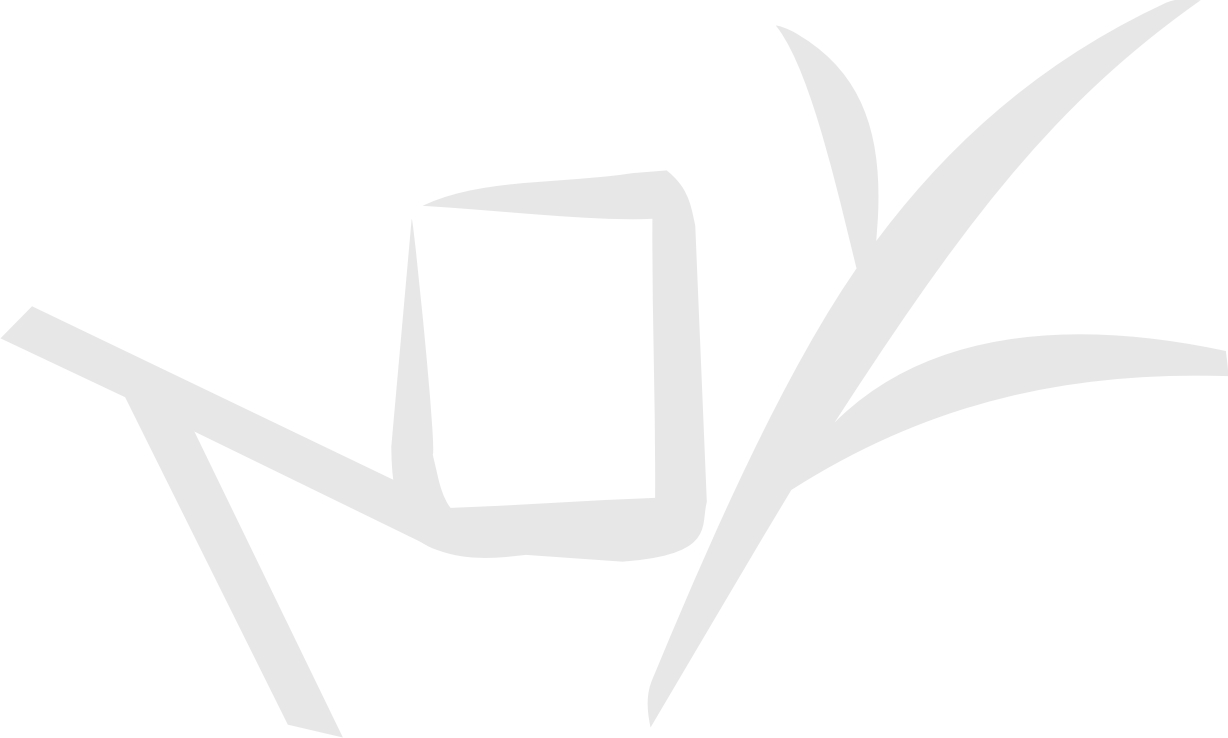 